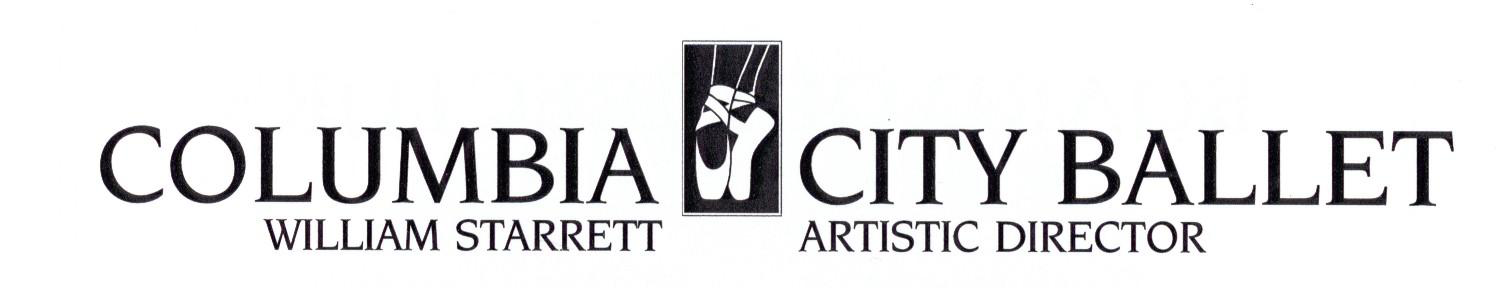 OFFICIAL USE ONLY________________________________________________________Nutcracker 2022Audition Form(Please Print)NAME ___________________________________________________ AUDITION NO. ___________ADDRESS _________________________________________________________________________ __________ ZIP CODE ___________PHONE NUMBER (HOME) ___________________________ (CELL) __________________________DATE OF BIRTH ________________ AGE _________ HEIGHT ___________ WEIGHT __________PARENT’S NAME ___________________________________________________________________E-MAIL __________________________________________________________________________ ____________________________________________________________MOST CURRENT DANCE TEACHER ______________________________________________________YEARS OF TRAINING:BALLET ________ TAP ________ JAZZ ________ MODERN ________ OTHER _________[ON THE BACK OF THIS FORM, PLEASE BRIEFLY LIST PAST TRAINING, STAGE EXPERIENCE AND/OR ANY PREVIOUS ROLES YOU HAVE DANCED IN THE NUTCRACKER.  YOU MAY ATTACH A RESUME.]****************************************************************************************************Please be advised you must be able to participate in ALL rehearsals and ALL performances, without exception.  Casting is only at the discretion of the Executive & Artistic Director, William Starrett.Thank you!Rehearsal DatesSaturdays beginning October 1 – Dec. 3Performance DatesSunday   December 4 at 3:00 PMSouth Florida College Performing Arts 